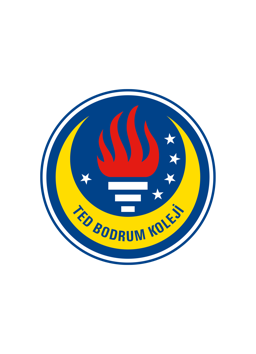 TED BODRUM KOLEJİYAŞAM DENEYİMİ VE MESLEK GÖZLEMİ PROGRAMIDEĞERLENDİRME RAPORUÖğrencinin deneyim ve gözlemi, iş veren ya da ilgili kişi tarafından değerlendirme kriterine karşılık gelen hücre 1’den 10’a kadar puanlanarak doldurulmalıdır. (1 en düşük, 10 en yüksek puan) Deneyim ve gözlemi gerçekleştiren öğrencinin,Kurum içindeki iletişimi, tavır ve davranışlarını değerlendiriniz.Çalışma konularına ve mesleğe olan ilgisi ile yetenek ve beceri düzeyini nasıl gözlemliyorsunuz?Bu program sayesinde neler kazandığını düşünüyorsunuz? (İlk günden ayrıldığı güne kadar geçen süreyi düşünerek cevap veriniz)Geliştirmesi ya da geliştirilmesi gereken yönleri neler?İş Verenin / İlgili Kişinin	                                                    Tarih: …… /……. / …………….Adı Soyadı:						             İmza ve Kaşe:Mesai saatlerine dikkat etmeİlgi ve öğrenme çabasıSorumluluk almaTakip edip sonuçlandırmaEkip çalışmasına yatkınlıkKurallara uyma